Муниципальное бюджетное общеобразовательное учреждение "Уютненская средняя общеобразовательная школа" Пролетарского района Ростовской области (МБОУ Уютненская СОШ)ПРИКАЗ18.08.2021 г                                                                                     №98О внедрении методологии (целевой модели) наставничестваВцеляхдостиженияплановыхпоказателейпункта11раздела3Паспорта регионального проекта «Успех каждого ребенка» национальногопроекта«Образование»,наоснованиираспоряженияМинпросвещенияРоссииот25.12.2019№Р-145«Обутвержденииметодологии(целевоймодели)наставничестваобучающихсядляорганизаций,осуществляющихобразовательнуюдеятельностьпообщеобразовательным,дополнительнымобщеобразовательнымипрограммамсреднегопрофессиональногообразования, в том числе с применением лучших практик обмена опытоммеждуобучающимися»,наоснованииприказаминистерстваобщегоипрофессионального образования Ростовской области от 30.07.2020 №602 «Овнедрении методологии (целевой модели) наставничества обучающихся дляобразовательныхорганизаций,осуществляющихобразовательнуюдеятельностьподополнительнымобщеобразовательнымпрограммам,приказаРайонногоотделаобразованияАдминистрацииПролетарскогорайона Ростовской области от 18.08.2020 г. №209 «О внедрении методологии(целевоймодели)наставничестваобучающихсядляобразовательныхорганизаций,осуществляющихобразовательнуюдеятельностьподополнительным общеобразовательнымпрограммам»,ПРИКАЗЫВАЮ:Внедрить в МБОУ Уютненской СОШ  целевую модельнаставничества.Назначить	координатором внедрения	целевой	модели наставничества Куликову А.В.,заместительдиректорапо УВРНазначить	куратором внедрения	целевой	модели наставничества Сумченко Н.В.,руководительШМОклассныхруководителей.Утвердитьсостав	проектнойгруппы	по	внедрению	проекта«Целевая модель проекта»:  -  Куликова А.В.,заместительдиректорапо УВР;-  Клочкова Е.И,учитель немецкого языка;         - Сумченко Н.В.,руководительШМОклассныхруководителей.Проектнойгруппе:- Изучить цель, задачи и содержание концепции «Целевая 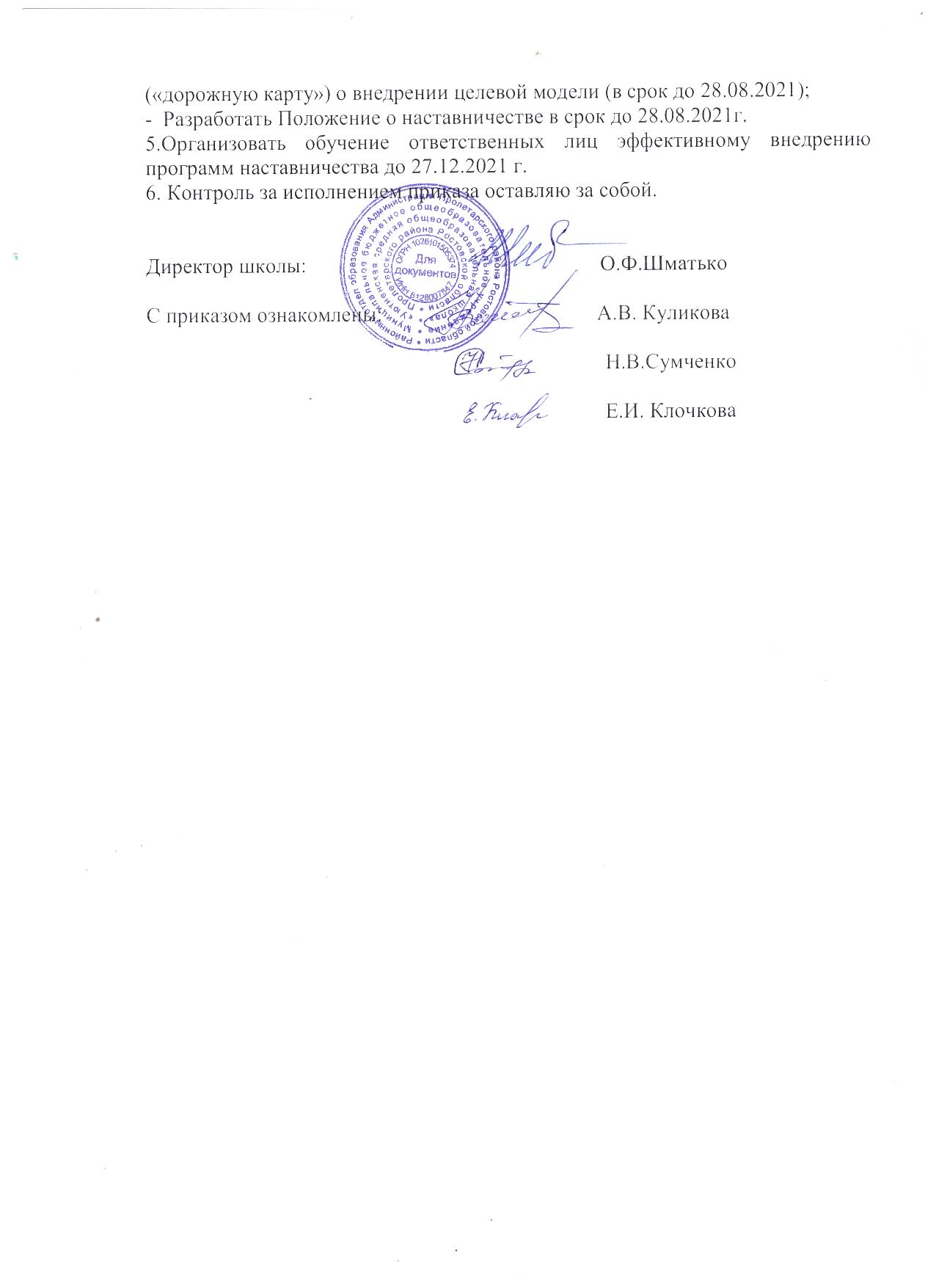 